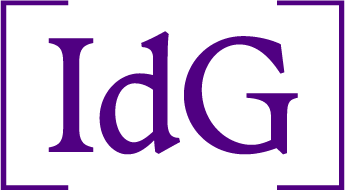 Aide aux missions longues de jeunes chercheur.e.s 2024Campagne ouverte du 10/10/2023 au 08/12/2023Afin d’encourager la mobilité internationale des jeunes chercheuses et chercheurs en études de genre, le GIS Institut du Genre lance une campagne de financement de missions longues à l’étranger. Ces missions longues peuvent avoir pour objet des observations, des entretiens, du dépouillement d’archives, des recherches en bibliothèque ou le développement d’une collaboration avec des chercheurs et chercheuses basées à l’étranger. Plusieurs aides d’un montant de 3000 à 7500 euros chacune seront attribuées, pour un séjour d’une durée de 3 à 6 mois. Les missions de recherche financées devront impérativement être réalisées avant le 15 décembre 2024, date obligatoire et non négociable.Seules sont éligibles les candidatures de doctorant·es ou post-doctorant·es : relevant d’une équipe d’un établissement partenaire du GIS (voir site) ; accueilli·es à l’étranger par une université étrangère ou un centre français de recherche à l’étranger (UMIFRE du CNRS, représentation de l’IRD). Les candidatures seront évaluées par le Conseil scientifique de l’Institut du Genre sur la base des critères suivants : caractère innovant du projet de recherche ; centralité du genre ; utilité de la mission pour mener à bien le projet ; qualité de la préparation de la mission (par exemple, identification préalable de fonds documentaires à consulter, de chercheur·es à rencontrer, d’entretiens à réaliser, de terrains précis à investiguer, indication d’un calendrier de travail) ;précision du budget.  La demande de financement se compose des éléments suivants : le formulaire ci-dessous dûment renseigné ; un CV ; une lettre d’accueil d’une université étrangère ou d’un centre français de recherches à l’étranger (UMIFRE du CNRS ou représentation de l’IRD) ; une lettre de soutien d’un·e membre statutaire de l’unité de recherche dont relève le ou la candidat·e en France.Attention : Tout.e candidat.e pourra procéder à une demande d’avance sur frais de mission temporaire. Sous réserve de l’impossibilité de recourir au marché mission CNRS, l’avance consentie ne pourra dépasser 75% de la subvention totale. Cette demande sera soumise à l’avis exclusif du Conseil scientifique du GIS Institut du Genre.
Au retour de mission il sera impératif de fournir un état de frais complet et tous les justificatifs originaux.Formulaire aide aux missions longues de jeunes chercheur·esa déposer au plus tard le 8 décembre 2023 à 12hà l’adresse : sg-gis-idgenre@mshparisnord.fr(Les candidat·es doivent veiller à conserver l’accusé de réception qui leur en sera fait.)Enregistrer le document sous l’intitulé exclusif : NOM_prenom_MLJC2024_IDG.pdfI/ Le ou la candidat·eNom :							Prénom : Adresse :  Adresse email : 					Tél. :Statut: 			Doctorant·e	 /	Docteur·eUniversité ou organisme de rattachement (membre du GIS Institut du Genre) : Unité de rattachement : Discipline :Titre de la thèse (en cours ou soutenue) : Nom du directeur ou de la directrice : Pour les doctorant·es : Financement du doctorat : oui / non. Si oui, nature du financement : Année d’inscription en doctorat : Pour les postdoctorant·es :Établissement de soutenance (si distinct de l’actuel établissement de rattachement) : Intitulé du projet de recherche postdoctoral : Financement de la recherche : oui / non. Si oui, nature du financement : Durée du post-doctorat (date de début/de fin) : Nom de la personne encadrant actuellement les travaux dans l’unité de rattachement :II/ La mission Lieu(x) de la mission : Dates de la mission : Structure(s) d’accueil sur place : Projet de recherche (deux pages maximum) : Montant de l’aide demandée au GIS Institut du Genre :      Demande d’avance sur frais de missionBudget : Liste détaillée des frais inhérents au déplacement, au séjour, à l’activité de recherche au cours de la mission :Financements déjà obtenus pour cette mission (unité de recherche d’origine, école doctorale, université d’accueil à l’étranger, …) (préciser l’origine du financement et son montant) : 